Συνημμένο: 1 σελ. Πίνακας Αποδεκτών:ΤΑΚΤΙΚΑ ΜΕΛΗ: 1. Καραβασίλης Ιωάννης, Περιφερειακός Διευθυντής Π/θμιας και Δ/θμιας Εκπ/σης Ιονίων Νήσων.2. Λίβερη Αναστασία, Προϊσταμένη Τμήματος Επιστημ. & Παιδαγ. Καθ/σης Π/θμιας Εκπαίδευσης. 3. Σάντας Φώτιος, Δ/ντής της Δ/νσης Π/θμιας Εκπαίδευσης Ν. Λευκάδας. 4. Τασούλας Λάμπρος, αιρετός εκπρόσωπος των εκπαιδευτικών.5. Ρετσέλη Αναστασία, αιρετή εκπρόσωπος των εκπαιδευτικών.ΑΝΑΠΛΗΡΩΜΑΤΙΚΑ ΜΕΛΗ: 1. Φραγκογιάννης Φίλιππος, Διευθυντής της Διεύθυνσης Πρωτοβάθμιας Εκπαίδευσης Ν. Ζακύνθου.2. Τοτόλου Αγγελική, Σχολική Σύμβουλος της 18ης Περιφ. Ειδ. Αγωγής3. Μαροπούλου Σοφία, Διευθύντρια της Διεύθυνσης Πρωτοβάθμιας Εκπαίδευσης Ν. Κεφαλληνίας4. Λιβέρης Ιωάννης, αναπληρωματικός αιρετός εκπρόσωπος εκπ/κών.5. Μαγουλάς Βασίλειος, αναπληρωματικός αιρετός εκπρόσωπος εκπ/κών.Ενδεικτική νομοθεσία και διατάξεις που αφορούν στα θέματα τα οποία θα συζητηθούν στην 1η συνεδρίαση του ΑΠΥΣΠΕ:  Γενικά: 1. Ν. 2986/2002 (ΦΕΚ 24/13-02-2002,  τ. Α’) «Οργάνωση των Περιφερειακών υπηρεσιών της Π/θμιας και Δ/θμιας Εκπ/σης …»2. Ν. 1566/1985 (ΦΕΚ 167/30-09-1985, τ. Α’) «Δομή και λειτουργία της Π/θμιας και Δ/θμιας Εκπ/σης …»3. Π.Δ. 1/2003, άρθρο 15, παρ. 6 «Σύνθεση, συγκρότηση και λειτουργία υπηρεσιακών συμβουλίων…»Για χορήγηση αδειών άνευ αποδοχών:8. Το άρθρο 51, του Ν.3528/2007 (Φ.Ε.Κ. 26/2007 τ. Α΄)9. Το άρθρο 15, παρ. 21 του Π.Δ. 1/03-01-2003 (Φ.Ε.Κ. 1/2003 τ.Α΄)10. Το άρθρο 16 περ. Έ του Ν.1566/1985 11. Την Υ.Α. Φ.353.1/3/102865/Δ1/4-10-2005 (ΦΕΚ 1461, τ.Β’ 21-10-2005)12. Την υπ’ αρ. 74275/Δ2/10-07-2007 εγκύκλιο του ΥΠΕΠΘ13. Το άρθρο 37 του Ν. 3986/2011 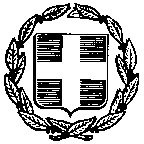 ΕΛΛΗΝΙΚΗ ΔΗΜΟΚΡΑΤΙΑΥΠΟΥΡΓΕΙΟ ΠΑΙΔΕΙΑΣ  ΚΑΙΘΡΗΣΚΕΥΜΑΤΩΝ, ΠΟΛΙΤΙΣΜΟΥ ΚΑΙ ΑΘΛΗΤΙΣΜΟΥ-----Κέρκυρα,   07-05-2013Κέρκυρα,   07-05-2013ΕΛΛΗΝΙΚΗ ΔΗΜΟΚΡΑΤΙΑΥΠΟΥΡΓΕΙΟ ΠΑΙΔΕΙΑΣ  ΚΑΙΘΡΗΣΚΕΥΜΑΤΩΝ, ΠΟΛΙΤΙΣΜΟΥ ΚΑΙ ΑΘΛΗΤΙΣΜΟΥ-----Αρ. Πρωτ.:     2 (ΑΠΥΣΠΕ)Αρ. Πρωτ.:     2 (ΑΠΥΣΠΕ)ΕΛΛΗΝΙΚΗ ΔΗΜΟΚΡΑΤΙΑΥΠΟΥΡΓΕΙΟ ΠΑΙΔΕΙΑΣ  ΚΑΙΘΡΗΣΚΕΥΜΑΤΩΝ, ΠΟΛΙΤΙΣΜΟΥ ΚΑΙ ΑΘΛΗΤΙΣΜΟΥ-----ΕΛΛΗΝΙΚΗ ΔΗΜΟΚΡΑΤΙΑΥΠΟΥΡΓΕΙΟ ΠΑΙΔΕΙΑΣ  ΚΑΙΘΡΗΣΚΕΥΜΑΤΩΝ, ΠΟΛΙΤΙΣΜΟΥ ΚΑΙ ΑΘΛΗΤΙΣΜΟΥ-----ΠΕΡΙΦΕΡΕΙΑΚΗ ΔΙΕΥΘΥΝΣΗΠΕΡΙΦΕΡΕΙΑΚΗ ΔΙΕΥΘΥΝΣΗΠΡΩΤΟΒΑΘΜΙΑΣ ΚΑΙ ΔΕΥΤΕΡΟΒΑΘΜΙΑΣΠΡΩΤΟΒΑΘΜΙΑΣ ΚΑΙ ΔΕΥΤΕΡΟΒΑΘΜΙΑΣΕΚΠΑΙΔΕΥΣΗΣ ΙΟΝΙΩΝ ΝΗΣΩΝΕΚΠΑΙΔΕΥΣΗΣ ΙΟΝΙΩΝ ΝΗΣΩΝ----------Διεύθυνση:	Αλυκές Ποταμού, 49100 ΚέρκυραΔιεύθυνση:	Αλυκές Ποταμού, 49100 ΚέρκυραΠΡΟΣ:  βλ. Πίνακα αποδεκτώνΠΡΟΣ:  βλ. Πίνακα αποδεκτώνΠληροφορίες:	Αθηνά ΔούντσηΠληροφορίες:	Αθηνά ΔούντσηΤηλέφωνο:	26610 82194-5,  εσωτ. 136Τηλέφωνο:	26610 82194-5,  εσωτ. 136Φαξ:	26610 48135Φαξ:	26610 48135E-mail:	mail@ionion.pde.sch.grE-mail:	mail@ionion.pde.sch.grΔ/νση Αλληλογραφίας: Τ.Θ. 456, 49101 ΚέρκυραΔ/νση Αλληλογραφίας: Τ.Θ. 456, 49101 ΚέρκυραΘΕΜΑ:«Πρόσκληση σε συνεδρίαση του Α.Π.Υ.Σ.Π.Ε. Ιονίων Νήσων» Σας προσκαλούμε στη 2η Συνεδρίαση του ΑΠΥΣΠΕ Ιονίων Νήσων τη Δευτέρα 13 Μαϊου 2013, ώρα 11:00 στην Περιφερειακή Δ/νση ΠΕ & ΔΕ Ιονίων Νήσων, με θέματα ημερήσιας διάταξης:Αίτηση ανάκλησης άδειας άνευ αποδοχών της εκπ/κού κλ. ΠΕ-70 Τα τακτικά μέλη, σε περίπτωση που αδυνατούν να παραστούν στη συνεδρίαση του Συμβουλίου, παρακαλούνται να συνεννοηθούν με τα αντίστοιχα αναπληρωματικά μέλη για την αναπλήρωσή τους.